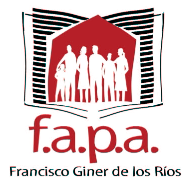 SOLICITUD DE INSCRIPCIÓN XVI ENCUENTRO DE EXPERIENCIAS DE PARTICIPACIÓN DE LA FAPA “Francisco Giner de los Ríos” 23 de noviembre de 2019(RELLENAR TODOS LOS CAMPOS EN MAYÚSCULA)	DATOS DEL PADRE/MADREAAMPA:   		    	PERSONA DE CONTACTO:    	TELF. MÓVIL:    	TELF. FIJO:    	E-MAIL:    	DATOS DE ADULTOS INSCRITOS	COMENSALES     SÍ                               NOMENORES INSCRITOS,  EDAD Y ALERGIAS ALIMENTARIASFdo.:En Madrid a ………………. de ,                              2019